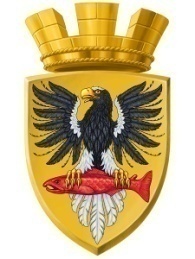 Р О С С И Й С К А Я  Ф Е Д Е Р А Ц И ЯКАМЧАТСКИЙ КРАЙП О С Т А Н О В Л Е Н И ЕАДМИНИСТРАЦИИ ЕЛИЗОВСКОГО ГОРОДСКОГО ПОСЕЛЕНИЯОт 07.03.2017 года                                                                                                                  № 180-п         г.ЕлизовоОб аннулировании адреса зданию жилого дома с кадастровым номером 41:05:0101005:911	Руководствуясь ст. 14 Федерального закона от 06.10.2003 № 131-ФЗ «Об общих принципах организации местного самоуправления в РФ», Уставом Елизовского городского поселения, согласно Правилам присвоения, изменения и аннулирования адресов, утвержденным постановлением Правительства Российской Федерации от 19.11.2014 № 1221, на основании заявления Кривицкого В.Н. принимая во внимание: свидетельство о государственной регистрации права собственности на жилой дом от 10.04.2012 года серии 41 АВ № 137974, уведомление о межведомственном запросе от 15.02.2017 №15022017/2ПОСТАНОВЛЯЮ:1. Аннулировать адрес зданию жилого дома с кадастровым номером 41:05:0101005:911: Камчатский край, Елизовский район, Елизово г., Западная ул., дом 4.2. Направить настоящее постановление в Федеральную информационную адресную систему для внесения сведений установленных данным постановлением.3. Управлению делами администрации Елизовского городского поселения опубликовать (обнародовать) настоящее постановление в средствах массовой информации и разместить в информационно – телекоммуникационной сети «Интернет» на официальном сайте администрации Елизовского городского поселения. 4. Контроль за исполнением настоящего постановления возложить на руководителя Управления архитектуры и градостроительства администрации Елизовского городского поселения.Глава администрации Елизовского городского поселения                                                    Д.Б. Щипицын